Липофилинг голениЛипофилинг – это метод в современной пластической хирургии и косметологии, который позволяет произвести коррекцию фигуры или лица пациентки с помощью инъекций жировых клеток. Не смотря на то, что липофилинг известен уже очень давно, пользоваться спросом он начал сравнительно недавно. Благодаря современной медицине, процедура стала безопасной и эффективной. Одной из самых популярных разновидностей липофилинга, в числе которых липофилинг груди, губ и ягодиц, является липофилинг голени.
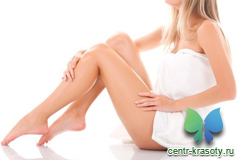 Липофилинг голени – это косметическая услуга, направленная на увеличение объема и улучшение формы голени с помощью собственного жира пациента. Как правило, жир забирается с проблемных зон, таких как: область живота или бедер. Основным преимуществом коррекции голени является малоинвазивность, ведь во время проведения операции разрезы не производятся.Показания и противопоказания к процедуреПоказания к процедуре по коррекции формы голени:косметический дефект: тонкие голени;исправление кривизны ног.Как и любая операция, липофилинг имеет противопоказания:возраст до 18 лет;онкологические заболевания;сахарный диабет;инфекционные заболевания;нарушение свертываемости крови.Подготовка и проведение липофилинга голениНепосредственно перед процедурой по коррекции ног проводится предварительная консультация. На ней оговариваются такие моменты, как: определение зон, с которых будет перекачиваться жир, результаты операции, послеоперационные период, а так же рекомендации, которые необходимо соблюдать после липофилинга голени.Операция по коррекции голени проводится под местной анестезией и занимает не больше 1 часа. При помощи специальных канюль забираются жировые клетки. Затем эти жировые клетки очищаются и микроиглами вводятся в голень. После инъекций на обработанные участки тела накладывается пластырь.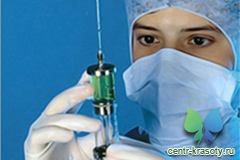 Реабилитация и возможные осложненияВосстановительный период проходит достаточно быстро, порядка 2-3 недель. Однако окончательный результат после коррекции размеров и формы голени можно будет оценить спустя 5-6 месяцев. Специалисты объясняют это тем, что только 40-60 % трансплантируемых жировых клеток приживается на новом месте. Поэтому при недостаточной коррекции операция можно быть проведена повторно.После проведенной коррекции голени нельзя исключать появление осложнений. О возникших проблемах могут говорить такие симптомы, как: стойкий болевой синдром, онемение, повышение температуры и лихорадка. Для того чтобы этого избежать необходимо выполнять несколько правил:1. Обязательно носить компрессионные чулки и на время забыть о туфлях на каблуках.2. В первые 3 недели после коррекции не посещать баню, сауну и не принимать солнечные ванны.3. Реабилитационный период должен проходить под контролем врача, поэтому периодические осмотры необходимы.Существуют разные виды операций для коррекции ног — липосакция, пластика бедер, круропластика. При этом липофилинг голени является единственной в своем роде процедурой, которая позволит добиться красивых и привлекательных ножек – безболезненно, быстро и не оставляя после себя шрамов и рубцов.